Publicado en Madrid el 06/09/2017 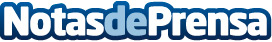 Dachser da plena cobertura logística en el sur de España durante La Vuelta 2017Dachser, una de las empresas líderes en Europa en transporte de mercancías y logística integral, gestiona el despliegue logístico del evento deportivo en las cinco etapas que recorren territorio andaluz. La Pandera, en la Sierra Sur de Jaén, una meta que no se repite desde hace 8 años, se encuentra entre los puntos de mayor dificultad de la carrera y será un tramo decisivo en esta 72ª ediciónDatos de contacto:DM Dima ComunicaciónAgencia de Comunicación DM Dima913866730Nota de prensa publicada en: https://www.notasdeprensa.es/dachser-da-plena-cobertura-logistica-en-el-sur Categorias: Andalucia Entretenimiento Emprendedores Logística Ciclismo http://www.notasdeprensa.es